9.6 Solving Quadratic Equations by Using the Quadratic FormulaWarm-up: Evaluate for Evaluate for 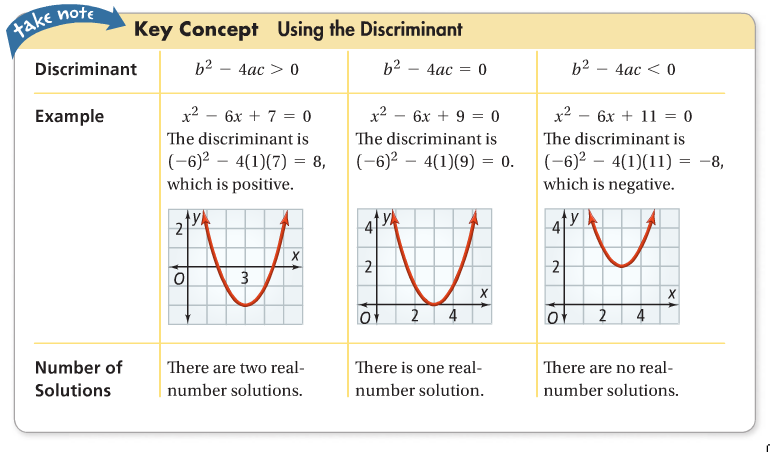 How many real solutions does the quadratic equation have?Solve.  Round to the nearest tenth, if necessary.Your turn.Find the number of real solutions.Solve.  Round to the nearest tenth, if necessary.(easy)